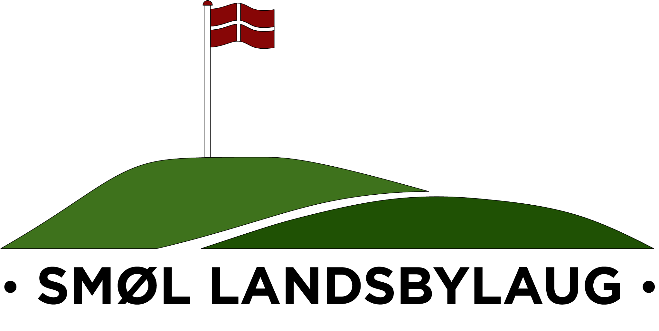 Smøl LandsbylaugGeneralforsamling den 11. oktober 2021 kl. 18.00 i Fr. Petersen MaskinfabrikFormandens beretning:På sidste generalforsamling var Svend Erik Hansen på valg og ønskede ikke genvalg så vi fik en ny bestyrelse. Lis Christensen blev nyt medlem og Jørn Christensen og Ulla Warming blev nye suppleanter. Svend Erik fortsætter som webmaster – tak for det.Vi haft 3 bestyrelsesmøder og ingen fællesmøder for de andre laug på Broagerland og det er selvfølgelig pga. endnu en nedlukning. Vi nåede at holde et møde lige efter generalforsamlingen så vi kunne konstituere den nye bestyrelse. Vi nåede også at få tændt vores juletræ men ingen julefrokost og heller ikke fastelavn.Marts/april: Rengøring af Smøl, vi var mange og fik samlet en masse affald. Vi kom også i gang med at lægge armering i græsrabatten ud for nr. 24. mange hjalp til og det er blevet en rigtig god parkeringsplads og den bliver brugt flittigt.Maj/juni: Madpakketur til Nydambåden i Sottrupskov, (nogle cyklede andre kørte i bil) hvor Jesper og Aage fortalte om båden og byggeriet af den nye naust.Skt. Hans blev holdt hos Yvonne, vi var næsten 30 til grillmad, kaffe og kage. Vejret startede flot men det endte med vi måtte rykke i carporten inden spisning. Hyggelig aften, der sluttede med bål på Smøl Vold.Juli/august:  Jørn og Niels har etableret TINGSTEDET på hjørnet ved alleen, det bliver brugt som rasteplads af cykelturister. God idè.Smølfest – telt i haven hos Niels og Marianne, god tilslutning.Orientering:Sussie har haft kontakt til kommune og politi angående trafikforhold og hastighed i gennem Smøl. Der har været trafiktælling, desværre satte kommunen det op i sommerferien, med det resultat at de ikke vurderer at der er grundlag for en hastighedsnedsættelse.Etableringen af cykelstien mellem Broager og Nybøl bliver endelig sat i gang. Den er projekteret til at være færdig dec. 22 Se bilagSå har vi fået landsbybusser igen, de holder i Kværs og Lysabild. Kan bookes gennem Nabogo.Broagerland blev nomineret til Årets Landsby, men vi fik ikke prisen.Tour de France - Broager Udviklingsforum har haft indkaldt Broagerlands foreninger til møde om vi kan lave noget fælles i de 100 dage der ligger op til Tour de France. Flere foreninger var repræsenteret og vi har deadline på ideer indtil 14/10 2021Broagerland 3.0 - hvor langt er vi? Foreningen Broagerland 3.0 er stiftet, der er valgt en bestyrelse og vi har haft det første møde.Juletræet bliver tændt den 28/11Julefrokost den 5/12 hos Anne Mette og Svend ErikIngebeth ClausenFormand9/10-21